Publicado en Madrid el 01/03/2019 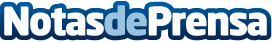 Cómo elegir los zapatos adecuados para un niño, según Quesitosonline.comEl calzado infantil además de ser una importante parte del vestuario de los niños, puede resultar un quebradero de cabeza para sus padres. Quesitosonline.com desvela las claves de la mejor compra de zapatos para niñosDatos de contacto:Quesitos Onlinehttps://quesitosonline.com/91 186 09 92Nota de prensa publicada en: https://www.notasdeprensa.es/como-elegir-los-zapatos-adecuados-para-un-nino Categorias: Moda Marketing Infantil E-Commerce Consumo Ocio para niños http://www.notasdeprensa.es